Département du Pas de CalaisCanton de DesvresMAIRIE DE LONGFOSSE240 COMMUNE DE LONGFOSSE- EXTRAIT DU REGISTRE DES DELIBERATIONS CONSEIL MUNICIPAL DUJEUDI 13 AVRIL 2017L'an deux mil dix sept, le 13 AVRIL  à 2O H 3O, le Conseil Municipal s'est réuni au lieu ordinaire de ses séances, sous la présidence de M Jean-Claude PRUVOST, Maire, en suite à la deuxième  convocation en date du 10 AVRIL  2017 dont un exemplaire a été affiché. Etaient présents : Jean Marc Dufour, Christophe Crouin Thierry Cléton, Sabrina Fertin, Anita Thomas, Sébastien Lacroix. Les absents : Nathalie Blanchet, Olivier Pérart,  Geoffrey Seris excusé et Sylvie Chochoy absente excusée donnant pouvoir à Mme Sabrina Fertin, Caroline Menuge donnant pouvoir à Anita Thomas, Laurent Pinat donnant pouvoir à Christophe Crouin, Anita Boudin donnant pouvoir à Thierry Cléton les absents excusés.. M 	Fertin est élue secrétaire.1) Approbation de la précédente réunion, Un élu demande que le conseil se saisisse du PLUI, notamment en ce qui concerne le zonage à Longfossé. Des propositions doivent remonter à la CCDS avant qu’il ne soit trop tard et qu’un document nous revienne pour délibération. Le sujet est important notamment pour prévoir l’emplacement d’une future salle polyvalente par Mr le Maire mérite d’être débattu et validé par le conseil Municipal.2) Comptes administratifs de l’année précédente des budgets communaux, présentés par Mme Thomas.Vote des comptes administratifs 2016 :- M14  EXCEDENT DE FONCTIONNEMENT : 383 208.81DEFICIT  D’INVESTISSEMENT : - 76 448.83     EXCEDENT TOTAL : 306 760.58	-BUDGET  EAU POTABLE, ASSAINISSEMENT COLLECTIFEXCEDENT  DE FONCTIONNEMENT : 9 962.67EXCEDENT D’INVESTISSEMENT : 128 961.09EXCEDENT TOTAL : 138 923.76-BUDGET NON COLLECTIF (SPANC)EXCEDENT DE FONCTIONNEMENT : 18 825.54EXCEDENT D’INVESTISSEMENT : 17 708.78EXCEDENT TOTAL : 36 534.32	Lors du conseil municipal, les comptes administratifs ont été votés à l’unanimité 10 pour.  3) 4) Vote des comptes de gestion 2O16, du trésorier de Desvres, votés à 10  voix pour.L’adjointe  propose d’affecter les résultats, dans leur section respective pour les budgets.  	Le conseil valide à l’unanimité 11 voix  pour.      5) Vote des taux de la fiscalité locale : pas de changement de taux pour 2017, à l’unanimité.      6) Vote des budgets primitifs :Le montant de la DGF a été reçu dernièrement : 64 000€  Vote des budgets primitifs 2017 :- M14  DEPENSES RECETTES DE  FONCTIONNEMENT :  1 113 218 €DEPENSES RECETTES D’INVESTISSEMENT :  395 861€TOTAL :  1 509 079 €11 votants : 2 abstentions et 9 pour.Vote à l’unanimité : -BUDGET  EAU POTABLE, ASSAINISSEMENT COLLECTIFDEPENSES RECETTES DE  FONCTIONNEMENT : 50 316DEPENSES RECETTES D’INVESTISSEMENT : 155 939TOTAL : 206 255-BUDGET NON COLLECTIF (SPANC)DEPENSES RECETTES DE  FONCTIONNEMENT : 20 483DEPENSES RECETTES D’INVESTISSEMENT : 17 809TOTAL : 38 292Vote des subventions : maintien du montant des subventions de 2016 pour l’année 2017, et arrondi pour certaines. Accord du conseil municipal pour :L’Avenant à la convention de diagnostic des réseaux d’assainissementLa délibération pour étude des travaux avec V2R, eaux pluviales, rue de la Brasserie à l’impasse du Caraquet (stade).Le changement d’indice pour les indemnités des élus qui passe de l’indice 1015 à 1022.Pour le contrat de M Lebas, pour 2 mois, afin de finir les grilles du cimetière.Bilan annuel sur la mini-station de Longfossé et du système d’assainissement de Desvres-Longfossé.  Activités de la commission des fêtes, les foulées, les budgets sont difficiles étant donné la météo mauvaise, l’an prochain les foulées seront le 21 janvier 2018. Préparation de la course aux œufs au stade.Les préparatifs de la fête au villageInformations diverses.Le plateau jeune U6 et U7 et l’organisation à mettre en place.Les élections présidentielles jusque 19 heures.La location du presbytère prochainement.Le Maire,Jean-Claude Pruvost.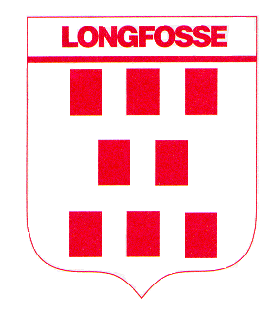 